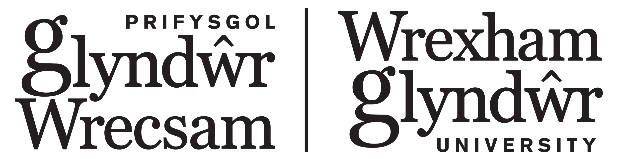 MANAGEMENT CONTROL HEADERWrexham Glyndwr University’s Fairtrade PolicyWGU is striving to become a more sustainable University. In line with our Energy and Sustainability Policy and as part of our commitment to sustainable procurement, WGU aims to follow the principals of the Fairtrade Foundation by meeting 7 key objectives.OBJECTIVES:1. Steering GroupThe Fairtrade Steering group represented by staff, students and our catering company will meet annually to discuss and stimulate action for Fairtrade across the University. The group will be responsible for the activities related to Fairtrade and promoting WGU’s support for Fairtrade and the Fairtrade Policy. 2. Sale of Fairtrade productsWGU will require all catering outlets to sell as many Fairtrade products as is feasible in all its outlets. Where it is not currently feasible to sell Fairtrade (for reasons of price, product availability or contractual obligations), WGU is committed to offering them at a time when these issues are no longer a barrier. WGU will investigate and promote non food and beverage items and introduce these items wherever possible.3. HospitalityWGU will offer Fairtrade tea, coffee, sugar at all internal meetings and hospitality events. WGU commits to increasing the variety of Fairtrade products for events as it becomes possible to do so.4. WorkwearWGU will encourage its staff to purchase Fairtrade cotton workwear wherever possible. WgSU will provide and promote the sale of Fairtrade clothes to students.5. PromotionWGU will promote the sale of Fairtrade products and raise awareness of Fairtrade issues internally and to the wider community. Promotion will, where appropriate, include posters, displays, events such as Fairtrade Fortnight, details on WGU web pages (e.g. Sustainability pages and WgSU website) and the use of other appropriate university media. 6. Staff and Student SupportDetails of this Policy, Fairtrade issues and the University’s commitment to address issues will be communicated throughout WGU and WgSU in order to gain support for WGU Fairtrade policy. Staff, students and associates of WGU will be strongly encouraged to support the Fairtrade Policy. 7. Monitoring and ReviewThe Fairtrade Steering group will implement, monitor and review this Policy, with the aim of improving the University's support for Fairtrade. MANAGEMENT CONTROL HEADERMANAGEMENT CONTROL HEADERMANAGEMENT CONTROL HEADERMANAGEMENT CONTROL HEADERMANAGEMENT CONTROL HEADERMANAGEMENT CONTROL HEADERDepartmentEstatesEstatesEstatesEstatesEstatesAuthorLynda PowellLynda PowellLynda PowellLynda PowellLynda PowellAuthorised By:VCBVCBVCBVCBVCBImplemented By:EstatesEstatesEstatesEstatesEstatesPolicy Reference:POOPS2021006POOPS2021006POOPS2021006POOPS2021006POOPS2021006Policies Replaced:POEST1617002POEST1617002POEST1617002POEST1617002POEST1617002Version No:1Approved Committee:VCBVCBVCBDate Approved:22.03.21Minute no:20.75.02.0120.75.02.0120.75.02.01Status:ApprovedImplementation Date:April 21April 21April 21Period of Approval:3 YearsReview Date:April 24April 24April 24I have carried out an equality impact assessment screening to help safeguard against discrimination and promote equality.I have carried out an equality impact assessment screening to help safeguard against discrimination and promote equality.I have carried out an equality impact assessment screening to help safeguard against discrimination and promote equality.I have carried out an equality impact assessment screening to help safeguard against discrimination and promote equality.I have considered the impact of the Policy/Strategy/Procedure (delete as appropriate)on the Welsh language and Welsh language provision within the University.I have considered the impact of the Policy/Strategy/Procedure (delete as appropriate)on the Welsh language and Welsh language provision within the University.I have considered the impact of the Policy/Strategy/Procedure (delete as appropriate)on the Welsh language and Welsh language provision within the University.I have considered the impact of the Policy/Strategy/Procedure (delete as appropriate)on the Welsh language and Welsh language provision within the University.